  Зашто женама није дозвољен боравак у џамији?هل الإسلام يمنع بقاء النساء في المساجد ؟< الصربية >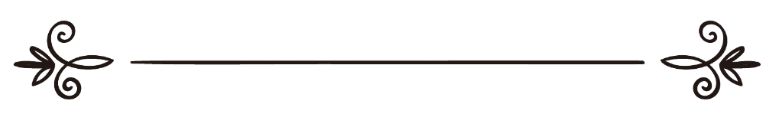 др. Закир Наикذاكر عبد الكريم نايكПревод: Амра КлицаЉубица ЈовановићРецензија:Ирфан КлицаФејзо Радончићترجمة: عمرة داتسيتشليوبيتسا يوفانوفيتسمراجعة: عرفان كليتسافيزو رادونشيش Зашто женама није дозвољен боравак у џамији?Питање: Зашто женама није дозвољен боравак у џамији?Одговор: Не постоји ниједан кур'ански одломак, нити веродостојан хадис који женама забрањују одлазак у џамију. Постоји само један хадис којег појединци погрешно тумаче. Преноси се од Абдуллаха ибн Мес'уда, Бог био задовољан њиме, да је Божији Посланик, мир над њим, рекао: "Жени је боље да клања у кући, него у предсобљу и боље јој је да клања у посебној просторији него у остатку куће." Ако свој став темељите на овом хадису, игнорирашући све остале, погрешно ћете да закључите да је женама забрањен одлазак у џамију. Поред тога, контекст хадиса је веома битан за његово тумачење. Божији Посланик је рекао да је молитва у џемату (у џамији) 27 пута вреднија од самосталне молитве. Неке жене су се пожалиле да у кући имају много посла и да воде бригу о породици, и да је овим дата предност мушкарцима. Тада је Посланик, мир над њим, изрекао споменути хадис. Због тога, жене се не требају жалостити уколико пропуштају награду заједничке молитве у џамији, пошто им је иста награда обећана за молитву у кући.Постоји велики број хадиса који доказују да су у време Божијег Посланика, мир над њим, и мушкарци и жене одлазили у џамију. Навешћемо неке предаје.Веровесник, мир над њим, је рекао: "Не забрањујте Божијим робињама да долазе у Божије куће!" Мужевима је јасно дато до знања: "Ако вас супруге питају да иду у џамију, немојте им забрањивати!" Од када је учинио Хиџру (исељење) из Мекке у Медину, па све до своје смрти, Посланик, мир над њим, никада није забранио женама одлазак у џамију.За време Божијег Посланика, мир над њим, жене нису долазиле у џамију само ради молитве, већ и ради проучавања вере. Џамија је била центар науке. Присуствовале су предавањима и често постављале питања Посланику, мир над њим.Џамије су, у време Посланика, мир над њим, имале одвојене улазе за жене. Оне су попуњавале задње редове, док су мушкарци били испред. Између њих су били редови састављени од деце.Ебу Хурејре, Бог био задовољан њиме, преноси да је Божији Посланик, мир над њим, рекао: "Најбољи редови за мушкарце су први, а најгори задњи. Најбољи редови за жене су задњи, а најгори први." Ислам дозвољава женама одлазак у џамију, али оне морају имати одвојен простор за клањање, јер је забрањено мешање мушкараца и жена. У супротном, дешавало би се исто што и у богомољама других религија, где су људи мање посвећени мислима о Богу колико су посвећени погледима једни у друге.Данас, женама није дозвољено да долазе у џамије само у неким земљама, али у већини јесте. У Два света харема, у Мекки и Медини, жене имају своје простране просторе у обе џамије. Хвала Богу, тај позитиван тренд се шири и у конзервативним друштвима, као што је Индија.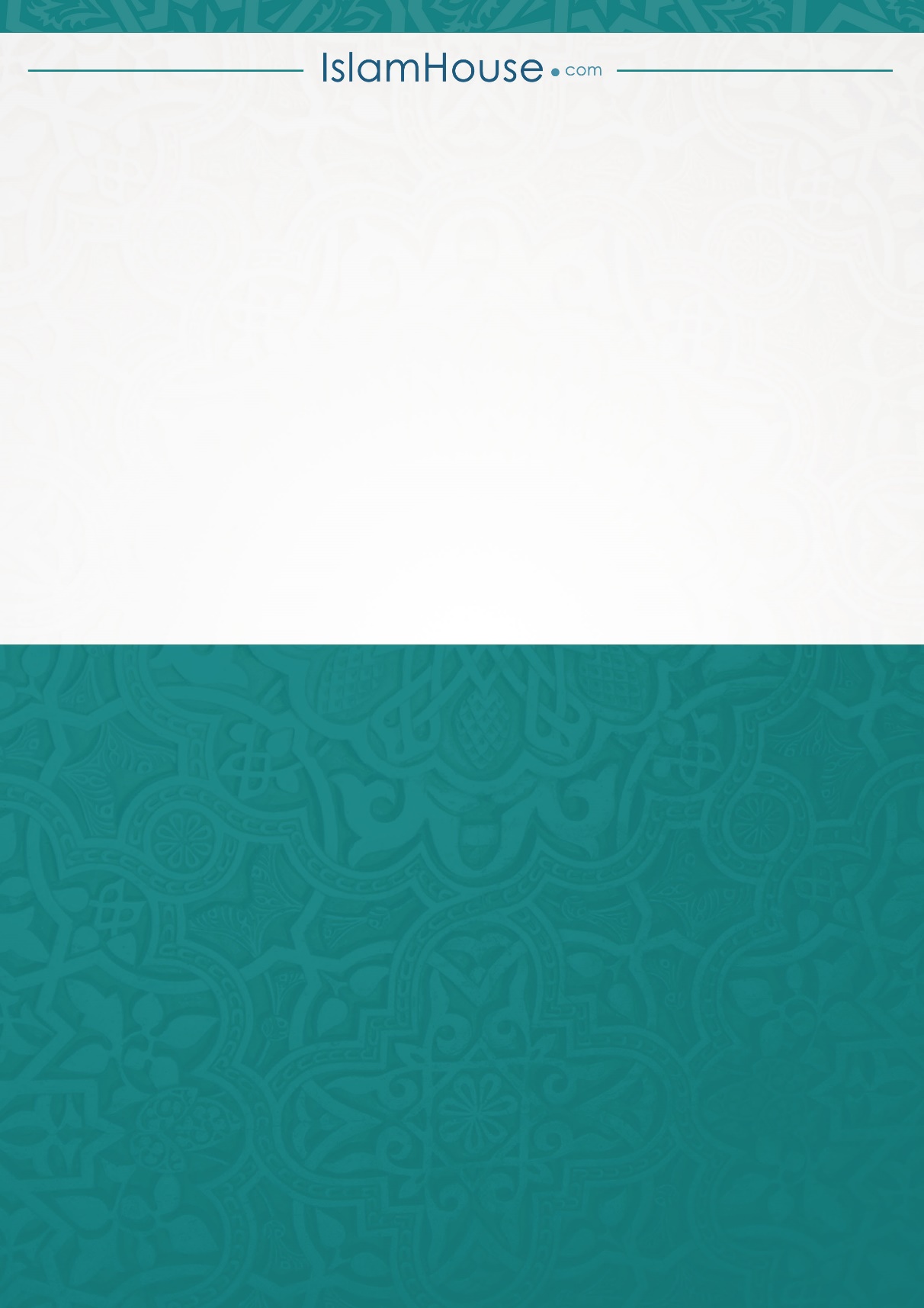 